SESIÓN EXTRAORDINARIA No. 14DE LA COMISION EDILICIA PERMANENTE DE OBRAS PUBLICAS, PLANEACION URBANA Y REGULARIZACION DE LA TENENCIA DE LA TIERRA TEMA 3. Análisis, Estudio y en su caso Aprobación y Dictaminación de los Dictámenes que aprueban, ratifican, y autorizan los acuerdos de justificación emitidos por el área técnica para determinar, el procedimiento de excepción a la licitación pública para contratar bajo la modalidad de adjudicación directa, las obras publicas140235R3318 FAISMUN Y RECURSO PROPIO CONSTRUCCIÓN DE EMPREDRADO CON HUELLAS DE RODAMIENTO EN LA CALLE EL GRULLO ENTRE LA AV. OBISPO SERAFÍN VÁZQUEZ ELIZALDE Y LA CALLE CUBA, EN LA COLONIA ADOLFO LOPEZ MATEOS EN CIUDD GUZMÁN, EN EL MUNICIPIO DE ZAPOTLÁN EL GRANDE JALISCO.PP-03-2023 PRESUPUESTO PARTICIPATIVO REHABILITACIÓN DE CANCHAS DEPORTIVAS Y BAÑOS EN LA UNIDAD DEPORTIVA ROBERTO ESPINOZA EN CIUDAD GUZMÁN, MPIO. DE ZAPOTLÁN EL GRANDE, JALISCO.IntegranteCargoA favorEn contraC. Alejandro Barragán Sánchez Presidente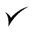 C. Tania Magdalena Bernardino Juárez VocalC. Magali Casillas Contreras Vocal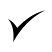 